Trosopplærer som gleder seg til å komme i gang! Nå får menighetene i Nord-Østerdal prosti felles trosopplærer i form av en nyansatt person i hel, fast stilling.  Hilde Gellein Løkken har takket ja til jobben, og fra 1. mai 2017 vil hun være på plass. Vi møter Hilde hjemme Telneset. Der bor hun på småbruk så vidt innafor Tolgagrensa, i et stort og hyggelig hus, med mann og to små barn på tre og fire år. Her har hun bodd i 6 år og har blitt godt kjent i grenda og i Tolga ellers. Ungene går i Øyan barnehage, så bedre kan det ikke bli, formidler hun. Det er februar og vinter når vi snakker med henne, og hun er helt uten erfaring som trosopplærer. Men hun gleder seg til mai og legger ikke skjul på at dette er en jobb hun ser fram til å ta fatt på. Hun har fram til nå jobbet som lærer ved Alvdal ungdomsskole, og hun sier at det har vært en god arbeidsplass og en jobb hun har trivdes utrolig godt i. Men så kom annonsen om ledig stilling som trosopplærer og hun tenkte: Dette er en sjanse jeg ikke får igjen, jeg må søke! Hilde har gått lærerhøyskole på Elverum og har rukket å jobbe som lærer i 12 år. Blant annet har hun undervist i RLE-fag i mange år. Det har vært slitsomt å måtte være så nøytral hele tida, sier hun, og nå slipper jeg det!  Av annen utdanning har hun tatt realfag og religionsvitenskap i Trondheim. Tidligere yrkeserfaring har hun fra lærerjobber, først tre år i Kvalsund i Finnmark og siden tre år i hjembygda Rissa. Der kjøpte hun seg hus og belaget seg på å bli der. Så traff hun mannen og planene måtte legges om! Hun kommer altså fra Rissa og mannen er fra Ringsaker. Begge har vokst opp på gard, har alltid følt en tilknytning til landsbygda og var enige om at Nord-Østerdal var et flott distrikt med passende avstand til begges hjemplasser. Familien har hytte på Savalen, og hun har venner fra Nord-Østerdal fra studietida på Elverum. Så hun var langt fra ukjent her da hun kom. Det har blitt 6 fine år og familien angrer ikke på noen måte på valg av bosted. Sitt samfunnsengasjement har hun blant annet brukt på politikk. I Kvalsund satt hun i kommunestyret, og hun har vært med i styret for Tolga Senterparti. Noen kirkelige stillinger eller verv har hun ikke hatt før. Men hun vokste opp med søndagskole og barneforening i det lokale misjonshuset. Jeg var ofte med bestemor på møter, så salmene kan jeg! smiler hun.Hun vet ikke veldig mye om den nye jobben, men det er noe av det mest spennende med den. Det er laget en trosopplæringsplan for Den norske Kirke og den skal følges. Ellers ser hun fram til å bli kjent rundt om i alle menighetene, få oversikt, finne ut av ulike behov og etter hvert utforme stillingen. Fra skolen er hun vel vant med å dokumentere og evaluere det hun driver med, og det vil hun fortsette med. Slik kan hun vise at jobben som trosopplærer betyr noe. Hun er ansatt av Fellesrådet og kirkevergen på Tynset blir hennes nærmeste leder. Kontor vil hun få på kirkekontoret på Tynset.  Et kjempestort distrikt som prostiet er, skremmer ikke. Alt skal jo ikke gjøres på en dag, tenker hun. Jeg er systematiker, liker orden og at ting er på stell, sier hun. Og hun tilføyer at hun er veldig arbeidsglad!  Hun er ganske sikker på at det ikke blir noe problem å fylle stillingen. Ukurant arbeidstid tror hun også at hun vil håndtere bra. Å måtte jobbe når det er behov, hører læreryrket til, så det er hun vant til. Men litt orden på arbeidstida må det også være. Overfor Vegens utsendte levner hun ingen tvil. Dette er en dame med et stort engasjement som virkelig er glad for sin nye jobb. Vi ønsker henne lykke til!BS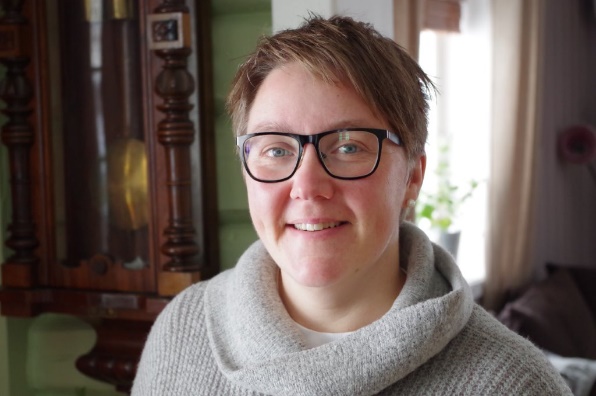 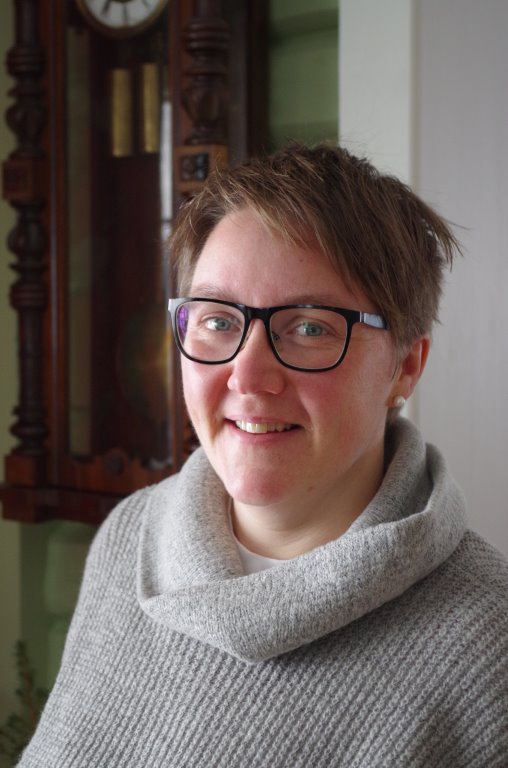 